8月実施のアンケート集約　　　　　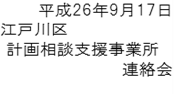 参考　アンケートの質問手引きを改訂するにあたり、直すべきこと、盛り込むべきことを教えてください。アンケート１基本的なことすべて教えてください。身体、児童、精神などすべて違っています。途中から依頼があって計画相談のっても、無償対応ですので、その辺も何か書かれることも必要と思います。　　　　　　　　　【蜂輪】２定着支援について計画と定着での調整役の受け渡しタイミングはどこか？緊急時の具体例を、事例からいくつか挙げてもらいたい。また、算定されなかったものも載せて頂けるとありがたい。　　　　　　　　　　【センターえどがわ】②手引きP26参照３障害福祉サービス自体の説明⇒区分○以上、居宅介護で使える内容。移動支援は児童25h18歳以上35h。入浴回数（施設＋居宅＋訪問）の区の考え方（係によって返答がバラバラ）訪問入浴の申請の仕方などサービスの詳細が欲しい。介護保険併用の方への対応方法モニタリング期間の設定で「サービスの種類～変動があった旨」とあるが具体的に例が欲しい。⇒上記含め、モニタリングの設定は文章ではわかりにくいので表にして欲しい。⇒松江市のマニュアルはわかりやすいです。(PDF添付します)ジェノグラムの書き方　　　　　　【支援ハウス】サービス内容判断基準表参照。手引きに盛り込むかは検討します　申請は障害者福祉のしおり参照集団指導でのテーマになる予定ですこの連絡会で示します４福祉サービス、サービス等利用計画の利用の流れについて　→①サービス利用申請、④障害支援区分の認定はどこでおこなうのか。認定されることで何がわかるのか記載してほしい。（利用者さんに頻繁に聞かれるため）　　　　　　　　　　　　　　　　　 　　【くくるん】計画を立てる相談先と一般的な相談に応じる機関や事業所、サポートセンターを明確にしてほしい。（こちらもよく質問されるため）　　　　　　　　　 【くくるん】この連絡会の26．05.29アンケート回答の補足説明を参照５モニタリング月でない月における一般的な相談については、区相談支援事業＝各相談係、健康サポートセンターや地活Ⅰが応じることになるはず。そのあたりが明記されるべきと考えます。委託等の仕組みができるまでは、モニタリング月以外の月の基本相談支援には十分に応じられないため。なお同様に、相談支援体制が整うまでの間は、手引きだけでなく、しおりにも明記すべきと思います。もし可能ならば…そんな時間はないと思いますが、手引きに記載の内容について、根拠も併せて記載いただけると嬉しいです。（例えば、ここは「要領」から、「省令」から、「Ｑ＆Ａ」からというように…）。手引きの完成度はとても高くてありがたいのですが、例えば内容を区外の行政や相談支援の方と確認するときなどもあり、そんなときに要領や省令を再確認することがありました。　　　　　　　　　【くらふと】①この連絡会の26．05.29アンケート回答の補足説明を参照②時間が取れ次第努力していきます６請求時期が不明なことが多々あります。計画を作成した時なのか、見解を聞きたいです。　　　　　【蜂輪】　　　　　　　　　　　　　　　　　　　　　　　　　　　　　